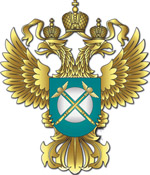 Управление Федеральной антимонопольной службы по Новгородской областиПресс-релизТ.: (8162) 77-74-51, Ф.: (8162) 73-88-11, E-mail: to53@fas.gov.ruАО «Новгородоблэлектро» не удалось оспорить привлечение к административной ответственности  Новгородским УФАС России было рассмотрено обращение одной из федеральных торговых сетей о необоснованном отказе в согласовании опосредованного технологического присоединения к электрическим сетям.Торговая сеть заключила с несколькими иными абонентами (юридическими лицами и ИП) предусмотренные действующим законодательством соглашения, по которым данные абоненты уступают часть невостребованной им мощности в пользу объектов торговой сети. Таким, образом, объекты торговой сети опосредованно присоединяются к электрическим сетям АО «Новгородоблэлектро» после получения согласования сетевой организации.Однако, АО «Новгородоблэлектро» отказало абонентам, желающим перераспределить между собой мощность под непредусмотренным законодательством предлогом.  Указанные отказы имели место в отношении сразу 3 объектов в Великом Новгороде.В данной связи Общество, было оштрафовано Новгородским УФАС России на 100 тысяч рублей. Общество оспорило наложение штрафа сначала в Арбитражный суд Новгородской области, а далее – в Четырнадцатый арбитражный апелляционный суд. В настоящее время апелляционной инстанцией принято решение об отказе в удовлетворении требований заявителя, постановление Новгородского УФАС России признано законным и обоснованным. «3» июня 2021 г.(8162)738-450